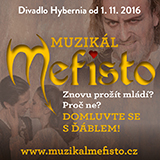 Náhradní termín za 5. 4. 2020Obec Chudíř pořádá v sobotu 26. září 2020 zájezd do Prahy na muzikál MEFISTO .Začátek představení :	14,00 hod. Odjezd autobusu z Chudíře bude 11,45 hod. od autobusové zastávky.Cena včetně dopravy:  	 pro obyvatele Chudíře, chataře a chalupáře 300 Kč pro ostatní 400 KčVstupenky dostanete v autobuse, kde vybereme i peníze.Jsou pořád volná místa, zájemci se mohou hlásit pí Slukové na tel. 731 542 929.V autobuse i v divadle jsou povinné roušky.